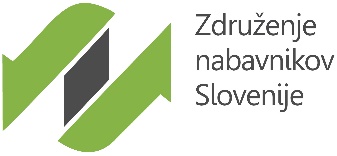 Želim postati član Združenja nabavnikov Slovenije (ZNS)Izberite področje, ki najbolje opiše področje vašega delovanja:Izberite funkcijo, ki najbolje opiše vaše delovno mesto:Kdo je plačnik članarine? Če ste izbrali "Drugo", navedite naziv, naslov in ID za DDV:Zavezujem se urediti plačilo članarine. Cena članarine je navedena na spletni strani ZNS:http://www.zns-zdruzenje.si/clanstvo/o-clanstvu/Sprejemam Kodeks nabavnikov objavljen na spletni strani ZNS:http://www.zns-zdruzenje.si/zdruzenje/kodeks/Dovoljujem, da me obveščate o ponudbah in storitvah ZNS, strokovnih posvetih, seminarjih, delavnicah, konferencah in drugih dogodkih ZNS. Dovoljujem, da mi pošiljate ZNS elektronska obvestila ter ZNS elektronski časopis Nabavnik.si.Datum: ............................						Podpis: .........................................Informacije o varstvu in obdelavi vaših podatkov so na voljo na naši spletni strani:http://www.zns-zdruzenje.si/media/slike/ZNS-GDPR--Varstvo-osebnih-podatkov.pdfPodatke, ki ste jih navedli, bomo uporabili izključno za namen poslovne komunikacije. Z oddajo te prijave  se strinjate z ZNS izjavo o zasebnosti.PRISTOPNO IZJAVO POŠLJITE :Z redno pošto na naslov , ()Dimičeva 13, 1000 LJUBLJANA ali po e-pošti  na naslov: info@zns-zdruzenje.si.Tel: 01-786-1462; GSM: 031-628-375; Fax: 01 589-82-19Elektronska pošta: info@zns-zdruzenje.si Spletne strani: www.zns-zduzenje.siPristopna izjava za včlanitevV ZDRUŽENJE NABAVNIKOV SLOVENIJEIme in priimek:Naslov:Telefon:Email:Podjetje:Naslov:Država:ID za DDV: